Venn Diagrams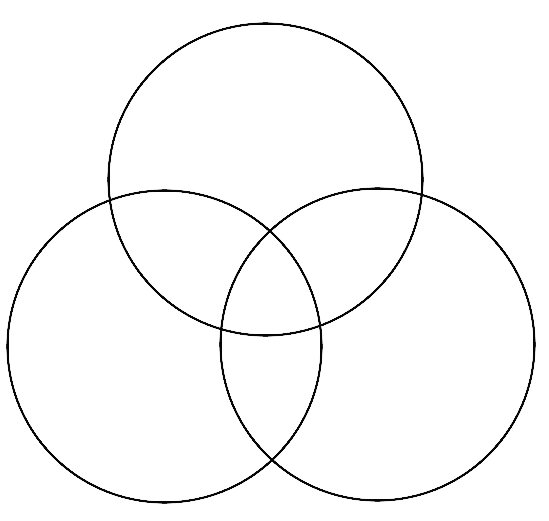 